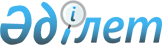 Шаруашылық жүргізуші субъектілерге мемлекеттік емес сыртқы заемдар бойынша үкіметтік кепілдіктерді атқару кезінде пайда болған республикалық бюджеттің мерзімі өткен талаптарын сыныптау жөнінде жұмыс тобын құру туралыҚазақстан Республикасы Премьер-Министрінің Өкімі 1999 жылғы 15 мамыр N 64-ө     Шаруашылық жүргізуші субъектілердің республикалық бюджет алдындағы берешегін (оның ішінде мерзімі өткен) оңтайландыру мақсатында:     1. Шаруашылық жүргізуші субъектілерге мемлекеттік емес сыртқы заемдар бойынша үкіметтік кепілдіктерді атқару кезінде пайда болған республикалық бюджеттің мерзімі өткен талаптарын сыныптау жөнінде мына құрамда жұмыс тобы құрылсын:     Аханов Серік Ахметжанұлы   - Қазақстан Республикасының                                  Қаржы вице-министрі, жетекші     Уәйісов Мерей Құрманұлы    - Қазақстан Республикасының                                  Әділет вице-министрі     Бектасов Әбен Ағыбайұлы    - Қазақстан Республикасының                                  Мемлекеттік кіріс вице-министрі     Айтжанов Дулат Нүліұлы     - Қазақстан Республикасының                                  Ауыл шаруашылығы вице-министрі     Жолдыбаева Сәуле           - Қазақстан Республикасының     Мұсақызы                     Энергетика, индустрия және                                  сауда вице-министрі     Кәрібжанов Қайрат Сәлімұлы - Қазақстан Республикасының                                  Көлік, коммуникациялар және                                  туризм вице-министрі     Жақсылықов Тимур           - "Қазақстан Эксимбанкі" жабық     Ермекұлы                     акционерлік қоғамы басқармасы                                  төрағасының орынбасары                                  (келісім бойынша)     Сартбаев Медет Мақсұтұлы   - Қазақстан Республикасының                                  Қаржы министрлігінің                                  Мемлекеттік борыш және                                  несиелендіру департаментінің                                  директоры, комиссия хатшысы     2. Жұмыс тобы 1999 жылғы 19 мамырға дейін: 

       1) шаруашылық жүргізуші субъектілерге мемлекеттік емес сыртқы заемдар бойынша үкіметтік кепілдіктерді атқару кезінде пайда болған республикалық бюджеттің мерзімі өткен талаптарына сыныптау жүргізсін;     2) Қазақстан Республикасы Үкіметіне заңдарда белгіленген тәртіппен жарғылық капиталға мемлекеттік 100 проценттік қатысуымен лизингтік компания құру жөніндегі шешімнің жобасын енгізсін.     3. Осы өкімнің орындалуын бақылау Қазақстан Республикасы Премьер-Министрінің орынбасары А.С.Павловқа жүктелсін.     Премьер-Министрдің     міндетін атқарушы  Оқығандар: Қобдалиева Н. Омарбекова А.        ""
					© 2012. Қазақстан Республикасы Әділет министрлігінің «Қазақстан Республикасының Заңнама және құқықтық ақпарат институты» ШЖҚ РМК
				